DM/KT/542-2/16/21/HR WOJEWÓDZTWO ŚLĄSKIEWzór powiadomienia do systemu RSOPOZIOM 3Powiadomienie o ryzyku wystąpienia przekroczenia poziomu alarmowego dla pyłu zawieszonego PM10 w powietrzuINFORMACJE O RYZYKU PRZEKROCZENIA POZIOMU ALARMOWEGOINFORMACJE O RYZYKU PRZEKROCZENIA POZIOMU ALARMOWEGOZagrożenieRyzyko wystąpienia przekroczenia poziomu alarmowego – 150 µg/m3 dla pyłu zawieszonego PM10 w powietrzu.Data wystąpienia18.01.2021 r. godz. 9.00Przewidywany czas trwania ryzykaOd godz. 9.00 do 24.00 dnia 18.01.2021 r.Przyczyny Warunki meteorologiczne utrudniające rozprzestrzenianie się zanieczyszczeń w sytuacji wzmożonej emisji z sektora bytowo-komunalnego Prognozowana jakość powietrzaPrognozowana jakość powietrzaPrognoza na dzień 18.01.2021 r. dla stężeń średniodobowych pyłu PM10, przygotowana na podstawie prognozy zanieczyszczenia powietrza, wykonywanej przez Instytut Ochrony Środowiska - Państwowy Instytut Badawczy (IOŚ-PIB) dostępnej na portalu „Jakość powietrza” GIOŚ pod adresem http://powietrze.gios.gov.pl/pjp/airPollutionPrognoza na dzień 18.01.2021 r. dla stężeń średniodobowych pyłu PM10, przygotowana na podstawie prognozy zanieczyszczenia powietrza, wykonywanej przez Instytut Ochrony Środowiska - Państwowy Instytut Badawczy (IOŚ-PIB) dostępnej na portalu „Jakość powietrza” GIOŚ pod adresem http://powietrze.gios.gov.pl/pjp/airPollutionDzień 18.01.2021 r.Na podstawie prognozy i wyników pomiarów jakości powietrza na stacjach monitoringu na poniższych obszarach, ze względu na pył zawieszony PM10, jakość powietrza szczególnie w godzinach porannych, wieczornych i nocnych będzie bardzo zła.Dzień 18.01.2021 r.Na podstawie prognozy i wyników pomiarów jakości powietrza na stacjach monitoringu na poniższych obszarach, ze względu na pył zawieszony PM10, jakość powietrza szczególnie w godzinach porannych, wieczornych i nocnych będzie bardzo zła.Obszar ryzyka wystąpienia przekroczenia poziomu alarmowego dla pyłu PM10Prognozowane na dzień 18.01.2021 r. przekroczenie poziomu alarmowego dla pyłu PM10 obejmuje: Rybnik, Żory, Jastrzębie-Zdrój, powiaty: rybnicki, mikołowski, wodzisławski, raciborski.Obszar ryzyka wystąpienia przekroczenia poziomu alarmowego dla pyłu PM10Prognozowane na dzień 18.01.2021 r. przekroczenie poziomu alarmowego dla pyłu PM10 obejmuje: Rybnik, Żory, Jastrzębie-Zdrój, powiaty: rybnicki, mikołowski, wodzisławski, raciborski.Ludność narażona na ryzyko wystąpienia przekroczenia poziomu alarmowego dla pyłu PM10Ludność zamieszkująca obszar, na którym w dniu 18.01.2021 r. istnieje ryzyko przekroczenia poziomu alarmowego dla pyłu PM10: ok. 732 000. 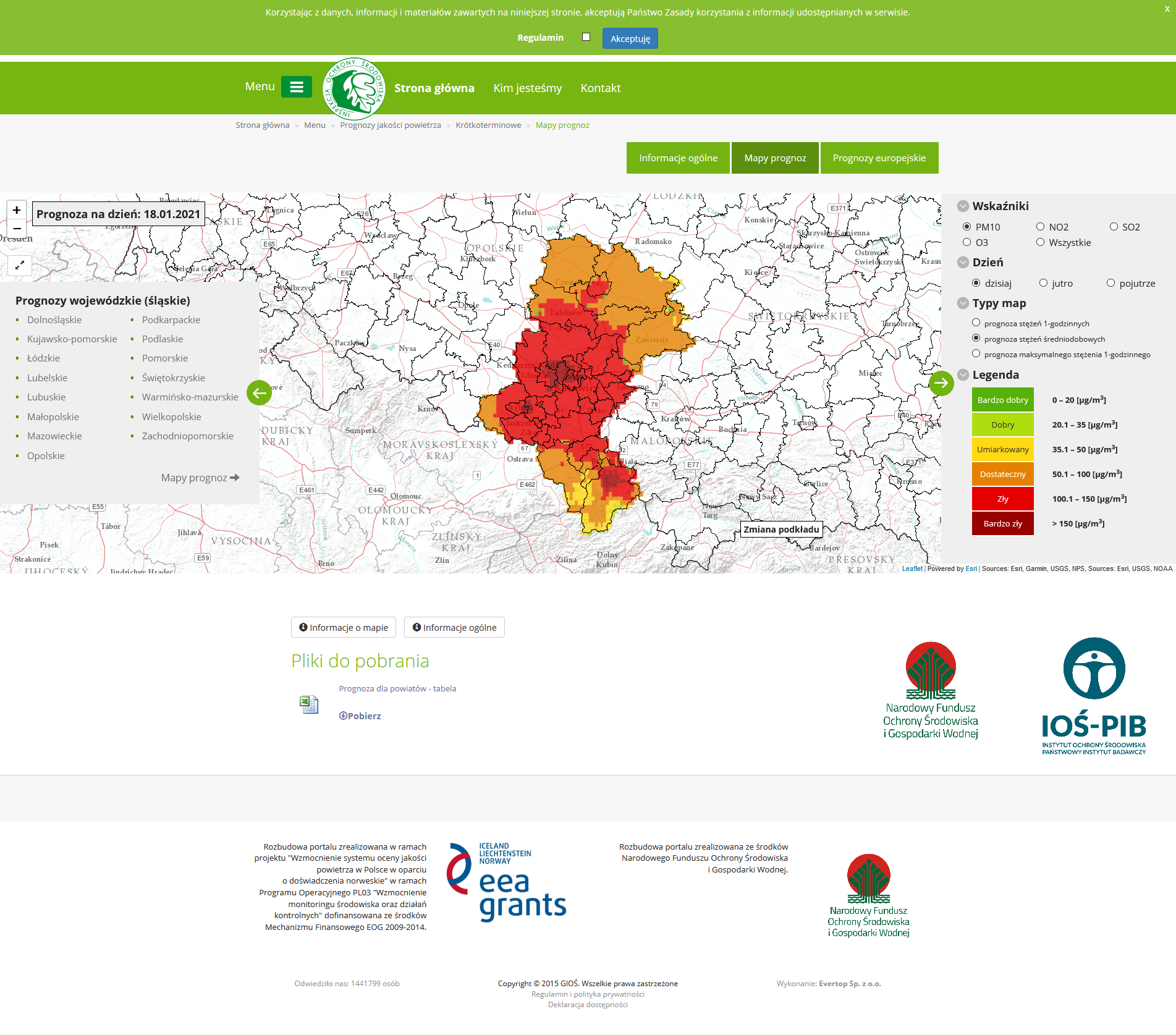 Ludność narażona na ryzyko wystąpienia przekroczenia poziomu alarmowego dla pyłu PM10Ludność zamieszkująca obszar, na którym w dniu 18.01.2021 r. istnieje ryzyko przekroczenia poziomu alarmowego dla pyłu PM10: ok. 732 000. INFORMACJE O ZAGROŻENIUINFORMACJE O ZAGROŻENIUWrażliwe grupy ludnościosoby cierpiące z powodu przewlekłych chorób serca (zwłaszcza niewydolność serca, choroba wieńcowa), osoby cierpiące z powodu przewlekłych chorób układu oddechowego (np. astma, przewlekła obturacyjna choroba płuc), osoby starsze, kobiety w ciąży oraz małe dzieci,osoby z rozpoznaną chorobą nowotworową oraz ozdrowieńcy.Możliwe negatywne skutki dla zdrowiaOsoby cierpiące z powodu chorób serca mogą odczuwać pogorszenie samopoczucia np. uczucie bólu w klatce piersiowej, brak tchu, znużenie. Osoby cierpiące z powodu przewlekłych chorób układu oddechowego mogą odczuwać przejściowe nasilenie dolegliwości, w tym kaszel, dyskomfort w klatce piersiowej, nasilenie się objawów ataków astmy.Podobne objawy mogą wystąpić również u osób zdrowych. W okresach wysokich stężeń pyłu zawieszonego w powietrzu zwiększa się ryzyko infekcji dróg oddechowych. Zalecane środki ostrożnościOgół ludności:unikaj intensywnego wysiłku fizycznego na zewnątrz, nie wietrz pomieszczeń, nie zwiększaj zanieczyszczenia powietrza, np. nie pal w kominku.Wrażliwe grupy ludności:unikaj wysiłku fizycznego na zewnątrz, w miarę możliwości nie wychodź na zewnątrz,nie zapominaj o normalnie przyjmowanych lekach, osoby z astmą mogą częściej odczuwać objawy (duszność, kaszel, świsty) i potrzebować swoich leków częściej niż normalnie,nie wietrz pomieszczeń,nie zwiększaj zanieczyszczenia powietrza, np. nie pal w kominku.W przypadku nasilenia objawów chorobowych zalecana jest konsultacja z lekarzem. Zaleca się również:zwiększenie nadzoru nad osobami przewlekle chorymi, w tym niepełnosprawnymi, stosowanie środków ochrony osobistej (np. tzw. masek antysmogowych) tylko po konsultacji z lekarzem,prowadzenie szerokiej edukacji adresowanej przede wszystkim do uczniów szkół podstawowych, średnich oraz ich prawnych opiekunów, dotyczącej problemu zanieczyszczonego powietrza oraz możliwych zachowań i czynności zmniejszających ryzyko narażenia na wysokie stężenia zanieczyszczeń w tym pyłu zawieszonego,bieżące śledzenie informacji o zanieczyszczeniu powietrzahttp://powietrze.gios.gov.pl/pjp/currenthttp://powietrze.katowice.wios.gov.pl/.DZIAŁANIA ZMIERZAJĄCE DO OGRANICZENIA PRZEKROCZEŃDZIAŁANIA ZMIERZAJĄCE DO OGRANICZENIA PRZEKROCZEŃZakres działań krótkoterminowychDziałania określone przez Zarząd Województwa w planach działań krótkoterminowychINFORMACJE ORGANIZACYJNEINFORMACJE ORGANIZACYJNEData wydania18.01.2021 r. godz. 9:00Podstawa prawnaUstawa z dnia 27 kwietnia 2001 r. Prawo ochrony środowiska  (Dz. U. z 2020 r. poz. 1219 z późn. zm.)rozporządzenie Ministra Środowiska z dnia 8 października 2019 r. zmieniające rozporządzenie w sprawie poziomów niektórych substancji w powietrzu (Dz. U. poz. 1931)Źródła danychPaństwowy Monitoring Środowiska – dane z systemu monitoringu jakości powietrza Głównego Inspektoratu Ochrony ŚrodowiskaInstytut Ochrony Środowiska – Państwowy Instytut Badawczy (IOŚ-PIB) w Warszawie - prognoza jakości powietrzaOpracowanieDepartament Monitoringu Środowiska Głównego Inspektoratu Ochrony Środowiska RWMŚ w KatowicachPublikacjahttp://powietrze.gios.gov.pl/pjp/rwms/12/news/0http://www.katowice.wios.gov.pl/index.php?tekst=jakosc/i Tytuł Uwaga! SMOGSkrótW dniu 18.01.2021 r.  na części obszaru województwa śląskiego  istnieje ryzyko wystąpienia przekroczenia poziomu alarmowego dla pyłu PM10 (150 µg/m3). Treść całego powiadomieniaPrognozowane na dzień 18.01.2021 r. przekroczenie poziomu alarmowego dla pyłu PM10 obejmuje: Rybnik, Żory, Jastrzębie-Zdrój, powiaty: rybnicki, mikołowski, wodzisławski, raciborski.Zrezygnuj ze spacerów. Jeśli możesz, zostań w domu. Ogranicz wietrzenie pomieszczeń.